Tiết 1                                               TOÁNTrên - Dưới . Phải - Trái. Trước - Sau. Ở giữaI. YÊU CẦU CẦN ĐẠT: Sau bài học, học sinh có khả năng:- Xác định được các vị trí: trên, dưới, phải, trái, trước, sau, ở giữa trong tình huống cụ thế và có thế diễn đạt được bằng ngôn ngữ.- Thực hành trải nghiệm sử dụng các từ ngữ: trên, dưới, phải, trái, trước, sau,ở giữa để mô tả vị trí các đối tượng cụ thể trong các tình huống thực tế.- Bước đầu rèn luyện kĩ năng quan sát, phát triển các năng lực toán học.II. ĐỒ DÙNG DẠY - HỌC:- GV: Tivi, máy tính.- Bộ đồ dùng Toán 1.III. CÁC HOẠT ĐỘNG DẠY - HỌCIV. ĐIỀU CHỈNH – BỔ SUNG:…………………………………………………………………………………………………………………………………………………………………………………………………………………………………………………………………………………………………………………………………………………………………………………………………………………………………………………………………………A. Khởi động:- GV giới thiệu mục tiêu của môn học.- GV hướng dẫn HS làm quen với bộ đồ dùng để học toán.- GV hướng dẫn học sinh các hoạt động cá nhân, nhóm, cách phát biểu.- GV cho HS xem tranh khởi động trong SGK. Yêu cầu HS xem và chia sẻ những gì các em thấy trong SGK.- GV khen ngợi.- HS chú ý lắng nghe.- HS làm quen với tên gọi, đặc điểm các đồ dùng học toán- HS làm quen với các quy định.- HS trao đổi nhóm đôi.- Một số nhóm trình bày trước lớp.B. Hình thành kiến thức:- GV cho HS chia lớp theo nhóm bàn - GV cho HS quan sát tranh vẽ trong khung kiến thức (trang 6).- GV đưa ra yêu cầu các nhóm sử dụng các từ Trên, dưới, phải, trái, trước, sau, ở giữa để nói về vị trí của các sự vật trong bức tranh.- GV gọi HS lên bảng chỉ vào từng bức tranh nhỏ trong khung kiến thức và nói về vị trí các bạn trong tranh.- GV nhận xét- Gọi vài HS nhắc lại - GV lưu ý HS khi miêu tả vị trí cần xác định rõ vị trí của các sự vật khi so sánh với nhau.- HS chia nhóm theo bàn- HS làm việc nhóm- HS trong nhóm lần lượt nói về vị trí các vật. Ví dụ: Bạn gái đứng sau cây; - Đại diện các nhóm lần lượt lên trình bày.- HS theo dõi lại vị trí của các bạn trong hình.C. Thực hành luyện tập:Bài 1: Dùng các từ: trên, dưới, phải, trái, trước, sau, ở giữa để nói về bức tranh.- GV hướng dẫn HS tìm hiểu yêu cầu của bài.- GV yêu cầu HS thảo luận theo nhóm bàn.- GV gọi các nhóm lên báo cáo.- GV nhận xét chung.- Yêu cầu HS quan sát tranh trả lời:  + Kể tên những vật ở dưới gầm bàn.  + Kể tên những vật ở trên bàn  + Trên bàn có những vật nào bên trái bạn gái?  + Trên bàn có những vật nào bên phải bạn gái?- GV yêu cầu HS: lấy và đặt bút chì ở giữa, bên trái là thước, bên phải là hộp bút.- GV theo dõi, giúp đỡ HS gặp khó khăn.- 2 HS nhắc lại yêu cầu bài- Làm việc nhóm- Đại diện các nhóm lên báo cáo, HS khác theo dõi, nhận xét, bổ sung.- HS kể:+ Cặp sách, thùng rác+ Bút chì, thước kẻ, hộp bút, quyển sách+ Bút chì, thước kẻ+ Hộp bút- HS thực hiệnBài 2: Bạn nhỏ trong tranh muốn đến trường thì rẽ sang bên nào? Muốn đến bưu điện thì rẽ sang bên nào?- Hướng dẫn HS tìm hiểu yêu cầu của bài.- Yêu cầu HS trao đổi theo nhóm bàn về nội dung bức tranh : Đặt câu hỏi và trả lời câu hỏi để bạn nhỏ đi đến các nơi trong tranh.- GV cho các nhóm lên báo cáo kết quả thảo luận.- GV cùng HS nhận xét- 2 HS nhắc lại yêu cầu bài- Làm việc nhóm. - Đại diện một số nhóm báo cáo kết quả.- Các nhóm khác nhận xét, bổ sung.Bài 3: - GV hướng dẫn HS tìm hiểu yêu cầu của bài.- GV yêu cầu HS đứng dậy lắng nghe và thực hiện yêu cầu của GV qua trò chơi “Làm theo tôi nói, không làm theo tôi làm”:  + Giơ tay trái.  + Giơ tay phải.  + Vỗ nhẹ tay trái vào vai phải.  + Vỗ nhẹ tay phải vào vai trái.  - GV nhận xét - GV yêu cầu HS trả lời câu hỏi: Phía trước, phía sau, bên trái, bên phải em là bạn nào.- GV nhận xét - 2 HS nhắc lại yêu cầu bài- HS chơi trò chơi : Thực hiện các yêu cầu của GV- HS trả lờiD. Vận dụng:- Bài học hôm nay, em biết thêm được điều gì?- Những điều em học hôm nay giúp ích gì được cho em trong cuộc sống?- Khi tham gia giao thông em đi đường bên nào?- Khi lên xuống cầu thang em đi bên nào?- GV đưa hình 2 biển báo giao thông hỏi đây là gì?       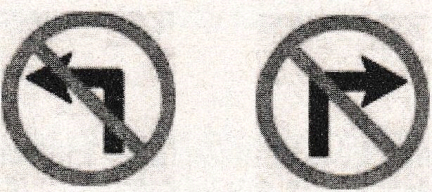  Sự khác nhau giữa hai biển báo này là gì?- HS trả lời theo vốn sống của bản thân.- HS trả lời- Đi bên phải- HS trả lờiE. Củng cố - Dặn dò:  - Trong cuộc sống có rất nhiều quy tắc liên quan đến “phải - trái” khi mọi người làm việc theo các quy tắc thì cuộc sống trở nên có trật tự.  - Về nhà, các em tìm hiểu thêm những quy định liên quan đến “phải - trái”.- Lắng nghe- Lắng nghe